2021 様式	8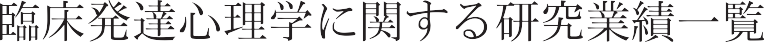 （タイプⅢ用）2021年	月	日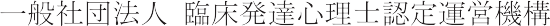 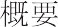 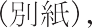 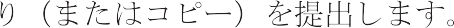 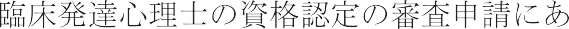 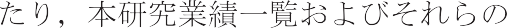 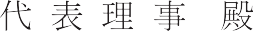 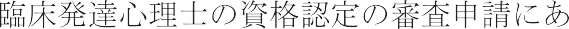 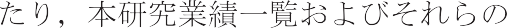 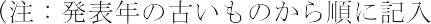 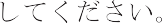 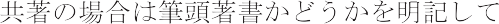 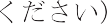 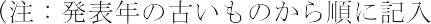 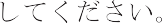 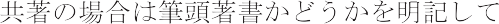 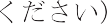 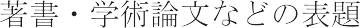 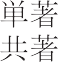 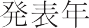 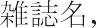 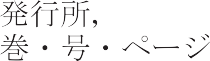 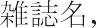 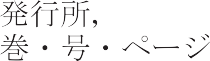 